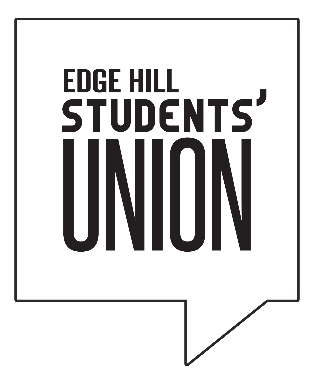 Purpose: To provide efficient and friendly service to EHSU customers across the retail outlets delivering exceptional standards of customer service to departmental standards.To provide efficient and friendly service to EHSU customers across the retail outlets delivering high standards of service in line with those of the Union as a whole.Main Duties and Responsibilities:Team Members are expected to carry out the following duties:To provide excellent customer service Continually coach and encourage staff to meet exceptional levels of customer service.To provide on the job training for new retail Team MembersFood preparation; Prepare vegetables; pan, retard and bake bread; prepare meat setups, and ensure front counter is well stocked with fresh produceStock merchandisingTo handle cash and adhere to cash proceduresEnsure that all operations are completed to SU and Subway Standards.Ensure Retail outlets are well presentedTo adhere to and support EHSU’s ethical and environmental policies and proceduresAny other duties that are commensurate with the position.Health and SafetyWork in a way that minimises risks to the health and safety and security of self and others and as directed by supervisory staffComplete required cleaning tasks in accordance with the daily, weekly and monthly tasks sheetLegislation & Company PolicyTo understand and actively support all company policies relevant to your roleOtherComplies with all regulatory and the Union policies and procedures relevant to the performance of own role.Identifies problems as they arise, resolving them where possible and appropriate, and reporting them as necessaryKey Relationships; Internal & ExternalThe Team Member is responsible to the Retail Management team and Supervisory staff. They are expected to contribute to overall standards defined for the Union’s Retail outlets.General
Full training will be given on all aspects of the job. Position requires frequent bending, prolonged standing, and walking. Must have the ability to lift 5KG frequently and up to 16KG occasionally.Job DescriptionPost:Team Member (Subway/SU Shop)Hours:Up to 20 hours per weekSalary:£7.70 per hour plus 12.07% Holiday Pay (As of 01.04.19)Responsible to:  Supervisor, Assistant Manager and Retail ManagerResponsible for:Team MembersPost HolderNew VacancyJD reviewedFebruary 2019  Person SpecificationTeam Leader (Retail)Team Leader (Retail)Team Leader (Retail)  CriteriaEssentialDesirableEducationGood general education, typically to the Higher/A level equivalentExperience Demonstrable experience of delivering excellent customer serviceCash HandlingPrevious experience working in a Subway outletFood PreparationKnowledgeKnowledge of Food Safety standardsFood Safety Level 2 Or EquivalentSkillsGood communication skills Ability to work within a teamAbility to work under pressure Able to deal calmly and confidently with a diverse range of customersAble to carry out instructions accurately Personal QualitiesHigh standards of honesty and integrity Hard working and reliable, with a strong work ethic Flexible/adaptable and calm under pressure Open and receptive to new information, lots of common sense Outgoing personality, able to build rapport with others quickly AvailabilityAble to work evenings and weekends when required